ПЕРЕЧЕНЬоборудования, расходных материалов, средств обучения и воспитания, ПОЛУЧЕННЫХ  для обеспечения функционирования центрА образования естественно-научной и технологической направленностей «точка роста» в мкоу «СОш им. А.Ж. Панагова с.п. Инаркой»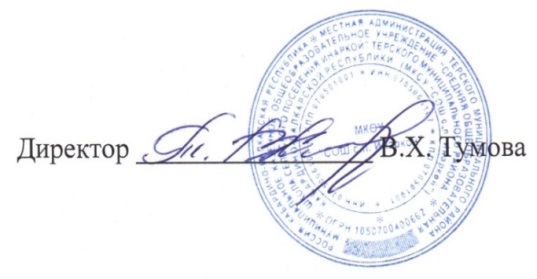 №Наименование оборудованияКраткие примерные технические характеристикиКоличество единиц (малокомплектная общеобразовательнаяорганизация), ед. изм.БАЗОВАЯ (ОБЯЗАТЕЛЬНАЯ ЧАСТЬ)БАЗОВАЯ (ОБЯЗАТЕЛЬНАЯ ЧАСТЬ)БАЗОВАЯ (ОБЯЗАТЕЛЬНАЯ ЧАСТЬ)БАЗОВАЯ (ОБЯЗАТЕЛЬНАЯ ЧАСТЬ)Естественнонаучная направленностьЕстественнонаучная направленностьЕстественнонаучная направленностьЕстественнонаучная направленность1.Цифровая лаборатория по биологии (ученическая)Обеспечивает выполнение лабораторных работ на уроках по биологии в основной школе и проектно-исследовательской деятельности учащихся.Комплектация: Беспроводной мультидатчик по биологии с 5-ю встроенными датчиками:Датчик влажности с диапазоном измерения 0…100%Датчик освещенности с диапазоном измерения не уже чем от 0 до 180000 лкДатчик рН с диапазоном измерения не уже чем от 0 до 14 pHДатчик температуры с диапазоном измерения не уже чем от -20 до +140СДатчик температуры окружающей среды с диапазоном измерения не уже чем от -20 до +40САксессуары: Зарядное устройство с кабелем miniUSBUSB Адаптер Bluetooth 4.1 Low EnergyКраткое руководство по эксплуатации цифровой лабораторииЦифровая видеокамера с металлическим штативом, разрешение не менее 0,3 МпиксПрограммное обеспечение Методические рекомендации не менее 30 работУпаковкаНаличие русскоязычного сайта поддержки, наличие видеороликов.2 шт.2.Цифровая лаборатория по химии (ученическая)Обеспечивает выполнение лабораторных работ по химии на уроках в основной школе и проектно-исследовательской деятельности учащихся. Комплектация:Беспроводной мультидатчик по химии с 3-мя встроенными датчиками:Датчик рН с диапазоном измерения не уже чем от 0 до 14 pHДатчик электропроводимости с диапазонами измерения не уже чем от 0 до 200 мкСм; от 0 до 2000 мкСм; от 0 до 20000 мкСмДатчик температуры с диапазоном измерения не уже чем от -20 до +140СОтдельные датчики:Датчик оптической плотности 525 нмАксессуары: Кабель USB соединительныйЗарядное устройство с кабелем miniUSBUSB Адаптер Bluetooth 4.1 Low EnergyКраткое руководство по эксплуатации цифровой лабораторииНабор лабораторной оснастки Программное обеспечение Методические рекомендации не менее 40 работНаличие русскоязычного сайта поддержкиНаличие видеороликов.2 шт.3.Цифровая лаборатория по физике (ученическая)Обеспечивает выполнение экспериментов по темам курса физики.
Комплектация:
Беспроводной мультидатчик по физике с 6-ю встроенными датчиками:
Цифровой датчик температуры с диапазоном измерения не уже чем от -20 до 120С
Цифровой датчик абсолютного давления с диапазоном измерения не уже чем от 0 до 500 кПа
Датчик магнитного поля с диапазоном измерения не уже чем от -80 до 80 мТл
Датчик напряжения с диапазонами измерения не уже чем от -2 до +2В; от -5 до +5В; от -10 до +10В; от -15 до +15В  
Датчик тока не уже чем от -1 до +1А 
Датчик акселерометр с показателями не менее чем: ±2 g; ±4 g; ±8 g
Отдельные устройства:
USB осциллограф не менее 2 канала, +/-10 В
Аксессуары: 
Кабель USB соединительный
Зарядное устройство с кабелем miniUSB
USB Адаптер Bluetooth 4.1 Low Energy
Конструктор для проведения экспериментов 
Краткое руководство по эксплуатации цифровой лаборатории
Программное обеспечение 
Методические рекомендации (40 работ)
Наличие русскоязычного сайта поддержки
Наличие видеороликов.2 шт.Компьютерное оборудованиеКомпьютерное оборудованиеКомпьютерное оборудованиеКомпьютерное оборудование4.НоутбукФорм-фактор: ноутбук; Размер диагонали: не менее 15.6 дюймов;Разрешение экрана: Full HD, Quad HD или Ultra HD;Общий объем установленной оперативной памяти: не менее 8 Гбайт; Максимальный общий поддерживаемый объем оперативной памяти: не менее 16 Гбайт; Объем SSD накопителя: не менее 240 Гбайт;Беспроводная связь: Wi-Fi; Количество встроенных в корпус портов USB: не менее 2, из которых не менее 1 должно быть USB версии не ниже 3.0;Разрешение вэб-камеры, Мпиксель: не менее 0.3;Встроенный микрофон;Клавиатура с раскладкой и маркировкой клавиш QWERTY/ЙЦУКЕН;Поддержка стандартов беспроводной связи: 802.11a/b/g/n/ac;Производительность процессора (значение показателя «CPU Mark» по тесту «Laptop & Portable CPU Perfomance» http://www.cpubenchmark.net/laptop.html): не менее 5000 единиц;Наличие манипулятора мышь в комплекте: да;Установленная операционная система с графическим пользовательским интерфейсом, сведения о котором включены в единый реестр российских программ для электронных вычислительных машин и баз данных; Установленный пакет офисного программного обеспечения, совместимого с установленной операционной системой, сведения о котором включены в единый реестр российских программ для электронных вычислительных машин и баз данных.2 шт.5.МФУ (принтер, сканер, копир)Тип устройства: Многофункциональное устройство (МФУ);Цветность печать: черно-белая; Технология печати: электрографическая (лазерная, светодиодная);Формат печати: не менее А4;Тип сканирования: протяжный/планшетный; Возможность сканирования в форматах: не менее А4; Способ подключения: LAN, Wi-Fi, USB1 шт.ДОПОЛНИТЕЛЬНОЕ ОБОРУДОВАНИЕДОПОЛНИТЕЛЬНОЕ ОБОРУДОВАНИЕДОПОЛНИТЕЛЬНОЕ ОБОРУДОВАНИЕЕстественнонаучная направленностьЕстественнонаучная направленностьЕстественнонаучная направленность1.Цифровая лаборатория по биологии (ученическая)Обеспечивает выполнение лабораторных работ на уроках по биологии в основной школе и проектно-исследовательской деятельности учащихся.Комплектация: Беспроводной мультидатчик по биологии с 5-ю встроенными датчиками:Датчик влажности с диапазоном измерения 0…100%Датчик освещенности с диапазоном измерения не уже чем от 0 до 180000 лкДатчик рН с диапазоном измерения не уже чем от 0 до 14 pHДатчик температуры с диапазоном измерения не уже чем от -20 до +140СДатчик температуры окружающей среды с диапазоном измерения не уже чем от -20 до +40САксессуары: Зарядное устройство с кабелем miniUSBUSB Адаптер Bluetooth 4.1 Low EnergyКраткое руководство по эксплуатации цифровой лабораторииЦифровая видеокамера с металлическим штативом, разрешение не менее 0,3 МпиксПрограммное обеспечение Методические рекомендации не менее 30 работУпаковкаНаличие русскоязычного сайта поддержки, наличие видеороликов.1 шт.2. Цифровая лаборатория по химии (ученическая)Обеспечивает выполнение лабораторных работ по химии на уроках в основной школе и проектно-исследовательской деятельности учащихся. Комплектация:Беспроводной мультидатчик по химии с 3-мя встроенными датчиками:Датчик рН с диапазоном измерения не уже чем от 0 до 14 pHДатчик электропроводимости с диапазонами измерения не уже чем от 0 до 200 мкСм; от 0 до 2000 мкСм; от 0 до 20000 мкСмДатчик температуры с диапазоном измерения не уже чем от -20 до +140СОтдельные датчики:Датчик оптической плотности 525 нмАксессуары: Кабель USB соединительныйЗарядное устройство с кабелем miniUSBUSB Адаптер Bluetooth 4.1 Low EnergyКраткое руководство по эксплуатации цифровой лабораторииНабор лабораторной оснастки Программное обеспечение Методические рекомендации не менее 40 работНаличие русскоязычного сайта поддержкиНаличие видеороликов.1 шт.3. Цифровая лаборатория по физике (ученическая)Обеспечивает выполнение экспериментов по темам курса физики.Комплектация:Беспроводной мультидатчик по физике с 6-ю встроенными датчиками:Цифровой датчик температуры с диапазоном измерения не уже чем от -20 до 120СЦифровой датчик абсолютного давления с диапазоном измерения не уже чем от 0 до 500 кПаДатчик магнитного поля с диапазоном измерения не уже чем от -80 до 80 мТлДатчик напряжения с диапазонами измерения не уже чем от -2 до +2В; от -5 до +5В; от -10 до +10В; от -15 до +15В  Датчик тока не уже чем от -1 до +1А Датчик акселерометр с показателями не менее чем: ±2 g; ±4 g; ±8 gОтдельные устройства:USB осциллограф не менее 2 канала, +/-10 ВАксессуары: Кабель USB соединительныйЗарядное устройство с кабелем miniUSBUSB Адаптер Bluetooth 4.1 Low EnergyКонструктор для проведения экспериментов Краткое руководство по эксплуатации цифровой лабораторииПрограммное обеспечение Методические рекомендации (40 работ)Наличие русскоязычного сайта поддержкиНаличие видеороликов.1 шт.4.Цифровая лаборатория по физиологии (профильный уровень) Обеспечивает проведение исследования по функционированию человеческого организма. Комплектация: Беспроводной мультидатчик по физиологии с 5-ю встроенными датчиками: Датчик артериального давления (0…250 мм рт. ст.)Датчик пульса с диапазоном измерения не уже чем от 30 до 200 уд/минДатчик температуры тела с диапазоном измерения не уже чем от +25 до +40СДатчик частоты дыхания с диапазоном измерения не уже чем от 0 до 100 циклов/минДатчик ускорения с показателями ±2 g; ±4 g; ±8 gОтдельные устройства:Датчик ЭКГ с диапазоном измерения не уже чем от -300 до +300 мВ)Датчик силомер с диапазоном измерения не уже чем от 0 до 40 НДатчик освещенности с диапазоном измерения не уже чем от 0 до 180000 лкАксессуары: Кабель USB соединительныйЗарядное устройство с кабелем miniUSBUSB Адаптер Bluetooth 4.1 Low EnergyКраткое руководство по эксплуатации цифровой лабораторииПрограммное обеспечение Методические рекомендации не менее 20 работНаличие русскоязычного сайта поддержкиНаличие видеороликов.1 шт.5.Цифровая лаборатория по экологии Обеспечивает проведение учебного экологического мониторинга инструментальными методами. Набор применяется при изучении экологии, биологии, химии, географии и природоведения, а также для индивидуальных исследования и проектной деятельности школьников. Комплектация: Беспроводной мультидатчик по экологическому мониторингу с 8-ю встроенными датчиками:Датчик нитрат-ионовДатчик хлорид-ионовДатчик рН с диапазоном измерения не уже чем от 0 до 14 pHДатчик влажности с диапазоном измерения 0…100%Датчик освещенности с диапазоном измерения не уже чем от 0 до 180000 лкДатчик температуры с диапазоном измерения не уже чем от -20 до +140СДатчик электропроводимости с диапазонами измерения не уже чем от 0 до 200 мкСм; от 0 до 2000 мкСм; от 0 до 20000 мкСмДатчик температуры окружающей среды с диапазоном измерения не уже чем от -20 до +50СОтдельные датчики и мультидатчики:Датчик звука с функцией интегрирования с диапазоном измерения частот не менее чем от 50 Гц до 8 кГц;Датчик влажности почвы с диапазоном измерения не уже чем от 0 до 50%Датчик окиси углерода с диапазоном измерения не уже чем от 0 до 1000 ppmМультидатчик оптической плотности и мутности со встроенными датчиками:Датчик оптической плотности 470 нм с диапазоном измерения от 0 до 2 DДатчик оптической плотности 525 нм с диапазоном измерения от 0 до 2 DДатчик оптической плотности 630 нм с диапазоном измерения от 0 до 2 DДатчик мутности растворов с диапазоном измерения от 0 до 200 NTUАксессуары: Кабель USB соединительный (2 шт.)Зарядное устройство с кабелем miniUSBUSB Адаптер Bluetooth 4.1 Low EnergyСтержень для закрепления датчиков в штативеКраткое руководство по эксплуатации цифровой лабораторииПрограммное обеспечение Методические рекомендации не менее 20 работУпаковкаНаличие русскоязычного сайта поддержки, наличие видеороликов.1 шт.6.Микроскоп цифровойТип микроскопа: биологический
Насадка микроскопа: монокулярная
Назначение: лабораторный
Метод исследования: светлое поле
Материал оптики: оптическое стекло
Увеличение микроскопа, крат: 64 — 1280
Окуляры: WF16x
Объективы: 4х, 10х, 40хs (подпружиненный)
Револьверная головка: на 3 объектива
Тип подсветки: зеркало или светодиод
Расположение подсветки: верхняя и нижняя
Материал корпуса: металл
Предметный столик, мм: 90
Источник питания: 220 В/50 Гц
Число мегапикселей: 11 шт.7.Набор ОГЭ по химииВ набор входят весы лабораторные электронные 200 г, спиртовка лабораторная, воронка коническая, палочка стеклянная, пробирка ПХ-14 (10 штук), стакан высокий с носиком ВН-50 с меткой (2 штуки), цилиндр измерительный 2-50-2 (стеклянный, с притертой крышкой), штатив для пробирок на 10 гнёзд, зажим пробирочный, шпатель-ложечка (3 штуки), набор флаконов для хранения растворов и реактивов (объем флакона 100 мл - 5 комплектов по 6 штук, объем флакона 30 мл - 10 комплектов по 6 штук), цилиндр измерительный с носиком 1-500 (2 штуки), стакан высокий 500 мл (3 штуки), набор ершей для мытья посуды (ерш для мытья пробирок - 3 штуки, ерш для мытья колб - 3 штуки), халат белый х/б (2 штуки), перчатки резиновые химические стойкие (2 штуки), очки защитные, фильтры бумажные (100 штук), горючее для спиртовок (0,33 л).
В состав набор входят реактивы: алюминий, железо, соляная кислота, метилоранж, фенолфталеин, аммиак, пероксид водорода, нитрат серебра и другие; в общей сложности - 44 различных веществ, используемых для составления комплектов реактивов при проведении экзаменационных экспериментов по курсу школьной химии.1 шт.